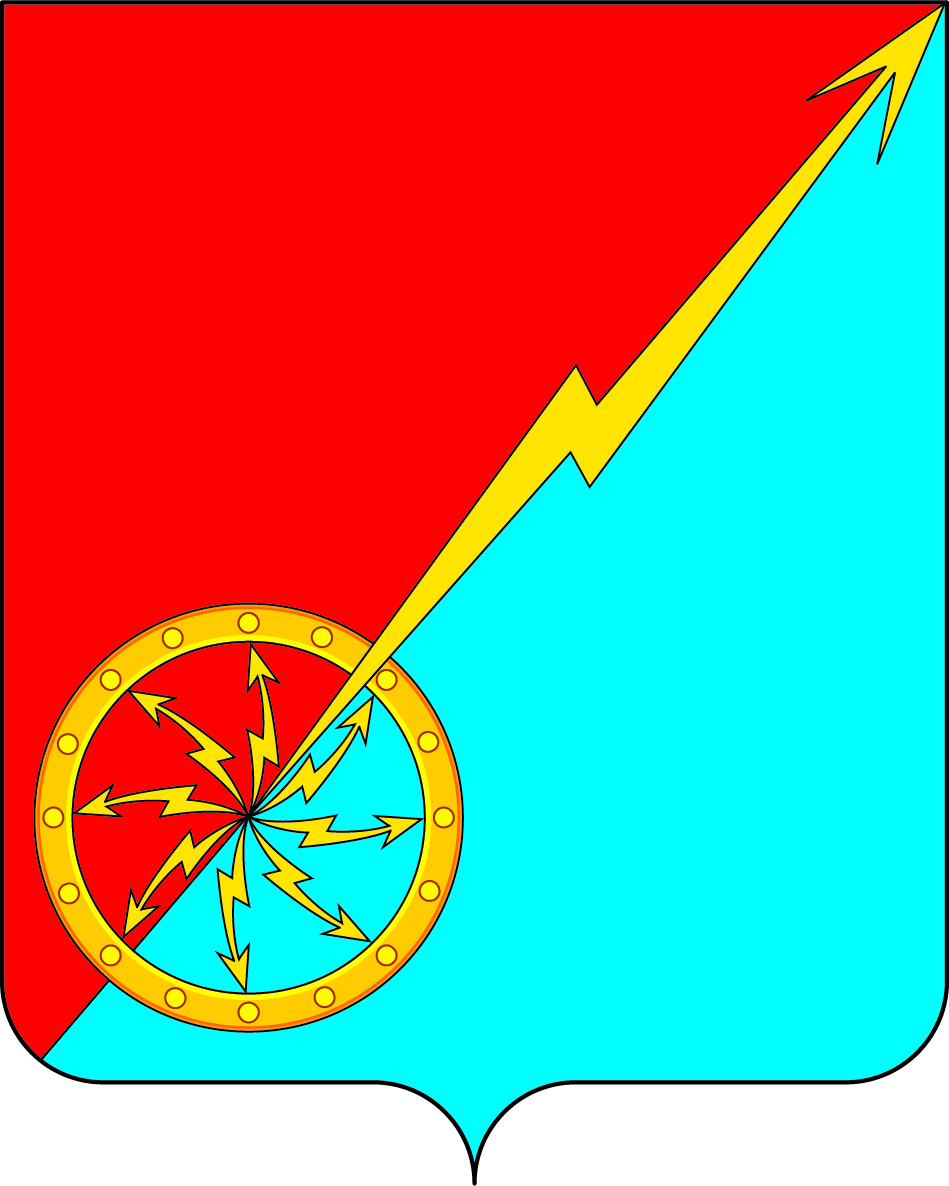 Российская федерацияЩекинский район Тульской областиАдминистрация муниципального образования город СоветскЩекинского районаПОСТАНОВЛЕНИЕ05 июня 2020г.                                      № 6-94Об утверждении Порядка и условия  предоставления ежегодного дополнительного оплачиваемого отпуска работникам с ненормированным рабочим днем в муниципальных учреждениях» В соответствии со ст. 119 Трудового кодекса Российской Федерации администрация муниципального образования город Советск Щекинского района ПОСТАНОВЛЯЕТ:         1. Утвердить Порядок и условия предоставления ежегодного дополнительного оплачиваемого отпуска работникам с ненормированным рабочим днем в муниципальных учреждениях (приложение)2. Контроль за исполнением настоящего постановления оставляю за собой.3. Постановление обнародовать путем размещения на официальном сайте муниципального образования город Советск Щекинский район и на информационном стенде администрации муниципального образования город Советск Щекинского района по адресу: Тульская область, Щекинский район, г.Советск, пл.Советов, д.1 4. Постановление вступает в силу со дня официального обнародования.Глава администрации муниципального образованиягород Советск Щекинский района			                       Г.В.Андропов                                                                                                      Согласовано:	О.А.ПузочкинаИсп. Романова Н.Н.Тел.74-232	Приложениек постановлению главы администрации муниципального образования город Советск Щекинского районаПорядок и условия предоставления ежегодного дополнительного оплачиваемого отпуска работникам с ненормированным рабочим днем вмуниципальных учреждениях.Ежегодный дополнительный оплачиваемый отпуск работника: муниципальных учреждений с ненормированным рабочим днем (далее по тексту - дополнительный отпуск) предоставляется за работу в условия ненормированного рабочего дня отдельным работникам муниципальных учреждений, если эти работники по распоряжению работодателя при необходимости эпизодически привлекаются к выполнению своих трудовых функций за пределами установленной для них продолжительности рабочей времени.Перечень должностей работников с ненормированным рабочим днем устанавливается коллективным договором, соглашением или локальным нормативным актом учреждения, принимаемым с учетом представительного органа работника.Продолжительность дополнительного отпуска устанавливается коллективным договором или правилами внутреннего трудового распорядке учреждения в зависимости от объема работы, степени напряженности труда, возможности работника выполнять свои трудовые функции за пределами нормальной продолжительности рабочего времени и других условий и не может быть менее 3 календарных дней.Работодатель ведет учет времени, фактически отработанного каждым работником в условиях ненормированного рабочего дня.Дополнительный отпуск, предоставляемый работникам с ненормированным рабочим днем., суммируется с ежегодным основным оплачиваемым отпуском (в том числе удлиненным), а также другими ежегодными дополнительными оплачиваемыми отпусками.В случае переноса либо неиспользования дополнительного отпуска, а также увольнения право на указанный отпуск реализуется в порядке, установленном трудовым законодательством Российской Федерации для ежегодных оплачиваемых отпусков.7. Оплата дополнительных отпусков, предоставляемых работникам с ненормированным рабочим днем, производится в пределах фонда оплаты труда учреждения.